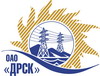 Открытое акционерное общество«Дальневосточная распределительная сетевая  компания»ПРОТОКОЛ ПЕРЕТОРЖКИПРЕДМЕТ ЗАКУПКИ: право заключения договора на выполнение работ: «Ремонт зданий ТП Городского, Биробиджанского и Октябрьского РЭС - замена дверей ТП» для нужд филиала «Электрические сети ЕАО» (закупка 1617 раздела 1.1.  ГКПЗ 2013 г.).Плановая стоимость: 1 423 000,0 руб. без НДС.  Приказ о проведении закупки от 22.07.2013 № 313.ПРИСУТСТВОВАЛИ: два члена постоянно действующей Закупочной комиссии 2-го уровня. ВОПРОСЫ ЗАСЕДАНИЯ ЗАКУПОЧНОЙ КОМИССИИ:В адрес Организатора закупки заявок не поступило. РЕШИЛИ:Утвердить протокол переторжки.Ответственный секретарь Закупочной комиссии 2 уровня                               О.А.МоторинаТехнический секретарь Закупочной комиссии 2 уровня                                    О.В.Чувашова            № 410/УР-Пг. Благовещенск19 августа 2013 г.